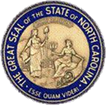  For Immediate ReleaseJune 3, 2013REPRESENTATIVE RODNEY W. MOORE’S RALEIGH REPORTThe General Assembly slowed to a much steadier pace this past week. However, the assault on North Carolina’s middle class has gained momentum. On Thursday, the House Finance Committee unveiled their tax reform proposal. House Democrats conclude that the sales tax increase on services is in excess of $250 million. Republican sponsors believe that House Bill 998 will result in $1.2 billion less in revenue over five years, but the annual revenue loss could cost as much as $573 million once the plan has been fully implemented. Although details are still unfolding, the essence of the plan is pretty clear: to raise taxes on the working families and cut sales taxes on businesses.Once again, 80% of North Carolinians will be faced with having to pay higher tax rates while the wealthy are given tax breaks. We are severely opposed to the idea of increasing taxes that only transfer financial burdens onto the middle class. Working families should not have to shoulder this burden and deserve the chance to enjoy the benefits that North Carolina provides, regardless of their economic status.The NC House Elections Committee cleared a measure that will provide publicly funded vouchers to low-income students to attend private schools. House Democrats later held a press conference to state their disapproval of the plan that seeks to dismantle public schools. Offering public funds for private use is a step in the wrong direction for our state’s families, students, and schools. Republicans have continuously reduced public education budgets for a number of years, and this places further strain on our teachers and makes it harder for them to be effective in the classrooms. Vouchers are merely a scheme to give public school money to private, for-profit companies.It is our responsibility to provide a system that fairly provides adequate resources to ensure that every child receives a high-quality education. We strongly oppose any legislation that has the potential of shortchanging public education and funds needed for academic success. As elected officials, we must remain committed to restoring public funding. The bill is scheduled to go through another House committee and receive approval from both the House and Senate.On Wednesday, House members were nearly unanimous in voting their approval to give the state and Raleigh officials more time to renegotiate a deal over the Dorothea Dix property and also give the state an opportunity to sell the Governor Morehead School to the city. The lease has been heavily criticized by the Senate; however they will have a chance to either accept the House changes or reject the House-drafted bill and send it to a conference committee.The House has begun the early phases of drafting their version of the state budget. House budget subcommittees have started their budget review and will vote at the end of next week. The state Senate passed its $20.6 billion spending plan last week, and is scheduled to go to before the full budget committee and House floor during the week of June 10. House leaders plan to take a final vote on its proposal by June 13.Raleigh Democrat Grier Martin has been appointed to replace Rep. Deborah Ross in the NC House Representative District 34 for the remaining term. Rep. Ross – who resigned earlier this month to take a new position as general counsel for Triangle Transit – will officially depart from the State Legislature on Saturday after serving six terms as a state Representative. During her tenure in the General Assembly, Rep. Ross has been an essential asset to the Democratic Party and has worked diligently in creating key legislation to protect North Carolina’s citizens and preserve the integrity of our state.  The NC House Democratic Caucus extends heartfelt appreciation for her invaluable contributions and wish her the best in her new endeavors as she continues making North Carolina a better state for everyone to live, work and thrive. In the words of Rep. Ross: “This institution is good when we work together and is only as good as the people who respect it. If you stay around, you are going to see change.” Let’s continue in our dedicated efforts to improve North Carolina for the greater good and in the best interests of our residents.”HB 998: House unveils 'measured' tax reform planHouse leaders unveiled a 'responsible and measured' tax reform plan in committee Thursday morning. House Bill 998, sponsored by Rep. David Lewis, R-Harnett, would lower personal income taxes to a flat rate of 5.9, eliminating the current tiered marginal system of 6 percent, 6.75 percent, and 7.75 percent. In a news conference after the meeting, House Democrats panned the proposal, calling it a tax break for millionaires.HB 944: Voucher bill clears committeeSome low-income students would be able to get publicly funded grants to help pay for private school tuition if a bill that cleared the House Education Committee 27-21 Tuesday becomes law. As currently drafted, the measure would set aside $10 million for 2,000 scholarships in the fiscal year that begins July 1. Another $40 million would let 7,000 more students attend private schools starting July 1, 2014. Opponents of the bill said the pilot would open the door to more public funding of private schools while demanding little accountability from private institutions.HB 475: NC legislators postpone decision on ferry tollsThe state’s plan to start charging new and increased ferry tolls in July has been postponed for a second time, and legislators have moved into a new round of arguments over which ferry routes – if any – should stay toll-free. But the July 1 changes were halted this month, under provisions of a state law that gives small numbers of citizens unusual power to block new state rules. The N.C. Rules Review Commission formally voted May 16 to approve rules needed to implement DOT’s new toll rates. Then the decision was suspended, and the commission said the legislature would be asked to revisit its decision in 2014.SB 306: Racial Justice Act Repeal goes to House floorA proposal to repeal the remainder of the 2009 Racial Justice Act could be on the House floor for a vote Thursday after passing House Judiciary on a straight party-line vote Wednesday. Senate Bill 306 would strike the Racial Justice Act from state law, voiding all pending cases for relief under the statute. The 2009 law allows death row inmates to seek to have their sentences commuted to life without parole if they can prove to a judge that racism played a role in their sentencing.SB 334: Dix bill passes House; goes back to resistant SenateThe state House voted 111-5 to approve a bill that reworks the deal between the state and City of Raleigh over the Dorothea Dix property. The Senate passed a bill that simply condemned the lease and offered the city little in return. House lawmakers have reworked the bill, postponing a legal showdown over the lease so that the city could negotiate to buy the property. The bill also clears the way for the state to sell the Gov. Morehead School property to the city as well.SB 325: State House panel approves bill that would alter Wake school board electionsA state House panel approved a revised bill Wednesday that redraws the election boundaries for Wake County school board seats and changes when and how the members are elected. The state House Elections Committee backed Senate Bill 325, which tosses out the current boundaries for the nine board seats adopted by the school board in 2011. The bill, approved in a 23-12 partisan vote, would also move the election to even-numbered years starting in 2016 using new lines drawn by up legislative staffers.NC Unemployment: Benefits running out for 70,000 joblessTens of thousands of long-term unemployed workers will be suddenly cut off from their benefits July 1, a reality that many of the affected don’t realize. The N.C. Division of Employment Security has just begun informing the estimated 70,000 long-term unemployed about the looming cut-off date a little more than a month away. The changes are a result of a far-reaching law passed and signed this February to repay money North Carolina borrowed during the recession and restructure the state’s unemployment system. The new law caps weekly benefits at $350, down from the current $535, and limits the length of unemployment to a sliding scale of 13 to 20 weeks of unemployment, down from six months, when the unemployment rate is above 9%.COMMITTEE MEETINGS Senate Agriculture/Environment/Natural Resources CommitteeThe Senate Agriculture/Environment/Natural Resources Committee passed four bills this week.  H 368, Bd. Of Agriculture Forestry/Nursery Appointments, seeks to provide representation of forestry and nursery interests on the Board of Agriculture.  H 279, Transfer Environmental Permits, seeks to authorize DENR to transfer certain environmental permits associated with property development when the original property owner is unwilling or unable to agree to the permit transfer.  H 383, Amend Grain Dealer Licensing Laws, seeks to amend the Grain Dealer Licensing Act to increase the bonding amount that must accompany license applications and to specify additional grounds for license refusal or revocation.  H 517, Rockingham/No Right-of-Way Spotlighting, seeks to regulate hunting with artificial light in Rockingham County.Senate Finance CommitteeThe Senate Finance Committee met twice this week – on Wednesday, May 29th, and Thursday, May 30th.  On Thursday, the committee dealt with tax reform (discussed below).  On Wednesday, the committee heard and approved eight bills.  Three local bills were approved without much debate - H 252, Asheville Transfers; H 545, Modify Henderson County Occupancy Tax; and H 671, Mills River Dennexation.  H 710, Water Utility Recovery, would allow the Utilities Commission to establishment a mechanism for water and sewer systems to recover costs related to third-party provider costs and system improvements. H 60, Transfer of Indian Cultural Center Property, would provide a process for terminating a lease and transferring some property related to the Indian Cultural Center in Lumberton and an area intended to be developed as a golf course. H 32, Increase Year's Allowance, would increase the allowance from an estate for a surviving spouse from $20,000 to $30,000.  H 449, State Contracts/Furniture, would automatically qualify a manufacturer that was approved for federal government furniture contracts for state government furniture contracts.  H788, Water/Sewer Authority/Rate Flexibility, allows water/sewer authorities to set rates with respect to water storage.  This has most impact on the coast where water may be stored in times of low demand to ensure supply in times of higher demand.Senate Education CommitteeThe Senate Education Committee met Wednesday to take up a number of House bills.  H 146, Back to Basics, requires the State Board of Education to include cursive and memorization of multiplication tables as part of the basic education program for North Carolina students.  H 146 received a favorable report in committee and passed on the floor 46-3.  H 317, Improve Education for Children Who are Deaf, directs the State Board of Education to develop certain procedures and protocols related to students’ Individualized Education Program.  H 317 received a favorable report and was calendared for Tuesday, June 4.  H 537, Edenton-Chowan School Board Terms, changes the length of State Board of Education terms from six to four years and changes the schedule for one district seat.   H 537 received a favorable report and was referred to the Committee on State and Local Government.  H 591, Reporting and Terms for Longitudinal Data Board, specifies terms for members of the board, designates the State Chief Information Officer as chair and specifies the meeting schedule.  H 591 received a favorable report in committee and passed unanimously on the Senate floor.  H 903, UNC and Community College Credit Transfers, directs the universities in the UNC system to adhere to the articulation agreement regarding the transfer of courses and academic credits from the NC Community College system.  It also requires biannual reports to the Joint Legislative Education Oversight Committee. H 903 received a favorable report and placed on the Senate calendar for June 4.House Banking CommitteeThe House Committee on Banking met Thursday to confirm the new Commissioner of Banks, Ray Grace. The committee also heard S 489, Consumer Finance Act Amendments, from lead sponsor Senator Rick Gunn (R-Alamance).  The bill raises borrowing limits from $10,000 to $15,000 and increases interest rates on installment loans, a measure which the state attorney general has criticized.  The industry rates have not been adjusted in over 30 years, and as a result many companies in the state continue to lose money and cut jobs to recuperate their losses.  The committee heard from several members of the public and industry speaking for and against the bill.  Three of the speakers included representatives from the North Carolina Justice Center, the Center for Responsible Lending, and the North Carolina Commanders Council, all of which informed the committee that their organizations would remain neutral on the bill.  The committee unanimously passed S 489 as amended. House Public Utilities CommitteeThe House Public Utilities Committee met Wednesday to take up two bills dealing with Governor McCrory’s appointments to the Utilities Commission.  HJR 1006, nominates current House Representative Jerry Dockham, a twelve term member from Denton and James Patterson, a Greensboro businessman, to serve on the Commission.  HJR 1007, nominates Raleigh attorney, Chris Ayers to head the Public Staff of the Commission.  Both bills received favorable reports in committee.  HJR 1007 passed out of the House by a vote of 112-4 and unanimously in the Senate.  Ayers term will start on July 1, 2013 and run through June 30, 2019.House Education CommitteeThe House Education Committee met Tuesday to resume discussion on H 944, Opportunity Scholarship Act, and to take up four additional bills.  H 944, creates scholarship grants of $4,200 per year for eligible students to attend nonpublic schools.  After hours of debate over two committee meetings, H 944 passed out of committee by a vote of 27-21.  H 291, Start-up Funds for New Charter Schools, was defeated in committee after lengthy discussion.  H 291 would have established a revolving loan fund to provide funds for new charter schools and allow for pre-authorization if necessary to raise capital.  H 965, H 831 and H 997 were held over until the next meeting.House Finance CommitteeThe House Finance Committee met twice this week – on Tuesday, May 28th and Thursday, May 30th.  On Tuesday, the committee first received a report from the Occupancy Tax Subcommittee.  The Occupancy Tax Subcommittee announced that it had approved a change in the guidelines it would apply when evaluating occupancy tax bills.  Previously, the subcommittee would approve bills in coastal counties when no more than one-third of the proceeds of the tax were allocated to beach nourishment.  Under the new guidelines, the subcommittee will approve bills in coastal counties when no more than one-half of the proceeds are allocated to beach nourishment.  The change was made in response to decreases in federal funding.  After this change was announced, the committee approved H 553 Amend Carteret County Occupancy Tax.  The committee also approved another local bill, S 269 Salisbury/Deannex Rowan Cty Airport Property, that removes some property from the City of Salisbury.  In addition, the committee approved three bills with respect to occupational licensing.  H 371, Chiropractic Assistant Certification/Fee.-AB, was requested by the Board of Chiropractic Examiners and would put in place standards for chiropractic assistants.  H 616, Transitional Mortgage Loan Originator, would provide for a temporary transitional license for a trained mortgage loan originator who was transitioning from a position at a depository institution (where no licensure is required) to a non-depository institution (where licensure is required) in order to give the individual an adequate amount of time to obtain permanent licensure.  H 828, Update Physical Therapy Practice Act, would put in place procedures with respect to the licensing of physical therapists, background checks, and disciplinary investigations and hearings.On Thursday, the main focus of the committee was tax reform (discussed below).  However, the committee also heard and approved two bills.  S 129, Limit State Facilities Finance Act Debt, would limit the amount of non-general obligation debt supported by General Fund revenues that the state could issue in the future.  Under this bill, non-general obligation, General Fund-supported debt could not exceed 25% of the total amount of General Fund-supported debt  H 536, Ignition Interlock Req'd/All DWIs, would require the use of ignition interlock devices on all vehicles driven by an individual after that individual had been convicted of a DWI.House Agriculture CommitteeThe House Agriculture Committee passed two bills this week.  S 25, Hunting & Fishing/Active Duty Military, seeks to provide that members of the Armed Forces who are serving on active military duty shall be considered residents for purposes of obtaining hunting and fishing licenses.  This bill has been re-referred to the House Finance Committee.  S 505, Clarify Agricultural Zoning, seeks to clarify that the exemption from zoning for a bona fide farm includes grain storage facilities.  This bill has been re-referred to the House Government Committee. Tax ReformOn Thursday, both the House and Senate Finance Committees addressed the issue of tax reform.  There were a total of three proposals discussed between the two committees.  The House Finance Committee discussed a proposed committee substitute to H 998, Tax Simplification and Reduction Act.  The Senate Finance Committee discussed PCSs to S 394, Lower Tax Rates for a Stronger NC Economy; and S 677, NC Fair Tax Act.  Key provisions of each of the proposals are highlighted below.H 998, Tax Simplification and ReductionReduces the personal and corporate income tax rates and the corporate franchise tax rate.Changes some personal income tax deductions, exemptions, and credits and increasing others.Expands the State and local sales tax base to include movies and entertainment and the alteration, repair, maintenance, cleaning and installation of tangible personal property.Expands the State sales tax base to include electricity and piped natural gas at the combined rate while eliminating the special franchise tax on electric power companies and the excise tax on piped natural gas.Repeals the sales tax holiday in November for Energy Star appliances.  S 394, Lower Tax Rates for a Stronger NC EconomyReduces the personal and corporate income tax rates while eliminating or limiting numerous deductions, exemptions, and credits and adding a new personal income tax credit to offset sales tax increases for lower-income taxpayers.Expands the franchise tax base and apply it to limited liability entities while reducing the rateIncreases the weight of the sales factor in the corporate tax apportionment formula.Expands the State and local sales tax base to include piped natural gas (while repealing the excise tax on piped natural gas); movies and entertainment; participatory recreation events (like greens fees or gym memberships); and the alteration, repair, maintenance, cleaning and installation of tangible personal property; certain storage services; and certain real property services.Expands the State sales tax base to include electricity at the combined rate while eliminating the special franchise tax on electric power companies.Eliminates many current sales tax exemptions, but creates new ones with respect to capital equipment and newly taxed services.Repeals State and local business privilege taxes.Eliminates or amends many State distributions to local governments.  S 677, NC Fair Tax Act.Reduces the personal and corporate income tax rates over 3 years while eliminating or limiting numerous deductions, exemptions, and credits.Transitions to a single-factor sales apportionment formula for corporate taxes over 3 years.Expands the State and local sales tax base to include electricity and piped natural gas (while repealing separate taxes that apply to these items); movies and entertainment; participatory recreation events (like greens fees or gym memberships); lottery tickets; personal care services; other personal services; health care services; death care services; instructional services; animal care services; travel services; tangible personal property services; real property services; security services; delivery services; information services; transportation services; insurance premiums for property coverage; business services; construction services; special trade services; and site preparation construction services.Expands the State sales tax base to include food, prescription drugs (except as covered by insurance), boats, aircraft, and modular and manufactured homes.Eliminates many current sales tax exemptions, but creates new ones with respect to capital equipment, business to business transactions involving newly taxed services, and the newly taxed services in general.Directs 99.8% of the proceeds of the deed stamp tax to the State’s General Fund rather than sharing these proceeds with the counties and directing the State portion to two conservation trust funds.Limits the authority of municipalities to impose local business privilege fees.Repeals the two sales and use tax holidays.Adjusts local distributions of State and local revenues and creates a transitional hold-harmless provision for local governments affected by the revenue changes.LEGISLATIVE CALENDAR Mon, June 03, 20137:00 PM, Session Convenes (House)House7:00 PMSession Convenes (Senate)SenateTue, June 04, 20138:30 AMAppropriations Subcommittee on General Government -- CANCELLED(House)1425 LB8:30 AMFinance (House)Simplify Adjustment to Federal Taxable Income. (H998)Asheville Deannexation. (H568)Tobacco Growers Assessment Act. (H816)Sunset Beach/Canal Dredging/Maintenance Fee. (S268)Durham Voluntary Annexations. (S315)544 LOB10:00 AMJudiciary II (Senate)DV Abuser Treatment Program/Notifications. (H24)Amend Felony Breaking or Entering. (H25)DV Fatality Review Team/Mecklenburg Co. (H456)PREA Compliance. (H585)Bail Bondsman Credentials/Official Shield. (H597)Amend Certain Bail Bond Procedures. (H762)1124/1224 LB10:00 AMHealth and Human Services (House)NC CARE in Radiologic Imaging. (H742)Prohibit Co-pay Waiver/Medicaid Providers. (S137)Pertussis Education & Awareness. (S486)Drug Testing For LTC Applicants & Employees. (S542)544 LOB11:00 AMCommerce (Senate)HOAs/Voluntary Prelitigation Mediation. (H278)Plastics Labeling Requirements. (H315)Modify Requirements for In-Stand Beer Sales. (H610)Building Code Exclusion/Primitive Structures. (H774)HOAs/Fidelity Bonds. (H793)Sale of Growlers by Certain ABC Permittees. (H829)Protect NC Right-To-Work. (H872)1027/1128 LB11:00 AMAgriculture/Environment/Natural Resources (Senate)Triad Farmers Mkt/Rename for Sen. Bob Shaw. (H821)Increased Penalty/Seed Law Violations.-AB (H369)Extend DSWC Animal Waste Inspections. (H505)Environmental Permitting Reform. (H480)Ensure Safe Navigation Channels. (H707)USTs Eligible for Brownfields. (H789)Trophy Wildlife Sale Permit. (H581)544 LOB12:00 PMState and Local Government (Senate)Eden Payment in Lieu of Taxes. (H143)Kannapolis/Deannexation. (H261)Repeal Kannapolis Annexation. (H302)Shelby Deannexation. (H409)Eden/Duke Energy/Annexation Agreement. (H412)Marshville Deannexation. (H421)Chadbourn Voluntary Annexation. (H526)1124/1224 LB12:00 PMTransportation (House)Charlotte Regional Airport Authority. (S81)Prevent Pay for Weight Exceeding Allowance. (S433)Rail Corridor Lease/City of Belmont. (S460)Clarify Issuance of Plates/Certificates Law.-AB (S603)643 LOB1:00 PMInsurance (House)Guaranteed Asset Protection Waivers. (S358)1228/1327 LB1:00 PMNorth Carolina General Statutes CommissionUNC School of Law, Chapel Hill, Room 5003Wed, June 05, 20138:30 AMAppropriations Subcommittee on General Government (House)1425 LB10:00 AMJudiciary Subcommittee C (House)Game Nights/Nonprofit Fundraisers. (H809)Amend Civil No-Contact Laws. (S409)Amend & Restate NC Limited Liability Co. Act. (S439)Metal Theft Statute Amendments. (S583)415 LOB10:00 AMJudiciary Subcommittee B (House)Shoot Gun Inside/To Incite Fear. (S124)Limit Appeals to Superior Court. (S182)Amend Abandoned Firearms Law. (S443)Amend False Liens Law. (S584)Evidence & DNA Expunction Laws.-AB (S630)421 LOB10:00 AMEducation/Higher Education (Senate)UNC Tuition Surcharge/Advance Notice. (H255)OCS/ECS/Exemption From ACT. (H587)Limit Soldiers CC Tuition. (H691)Lease Purchase of Real Property/Comm. Coll. (H754)544 LOB10:00 AMRep. Whitmire - Press ConferencePress Room LB12:00 PMPublic Utilities and Energy (House)Utilities/Design/Survey Location Services. (S9)643 LOB1:00 PMElections (House)Stanly County Commissioners and Bd. of Ed. (H1005)Repeal Laws Denied Section 5 Preclearance. (S406)643 LOBLike us on FBPlease remember that you can listen to committee meetings and press conferences on the General Assembly’s website at www.ncleg.net. Once on the site, select "Audio," and then make your selection – House Chamber, Senate Chamber, Appropriations Committee Room or Press Conference Room. A schedule of committee meetings and other events is also available on the website.